財團法人勵馨社會福利事業基金會　桃園分事務所嬰幼兒照顧相關課程及講座報名簡章課程緣起   本方案服務對象為未滿20歲懷孕少女及未滿20歲之父母，工作人員在服務的現場中，看見服務對象從孕期至產後將面臨育兒照顧、角色轉變的問題與困擾。因此，協助其了解有關嬰幼兒發展知識，進而培養正確教養技能與態度，學習扮演適任的親職角色，顯得極為重要。    本年度規劃欲邀請專業講師講授新生兒照護、副食品製作、嬰幼兒發展一系列課程與講座，並透過引導讓其實際演練照顧技巧，以提升親職知識及照顧品質。貳、課程資訊：課程時間：112年8月16日(三) 14:00-16:00112年9月9日 (六) 13:00-15:00112年10月21日(六) 13:00-15:00112年11月4日(六) 13:00-15:00112年12月2日(六) 13:00-15:00辦理地點：桃園市中壢區明德路60號7樓(B側)-多功能活動空間參與對象：孕婦、育有0-6歲嬰幼兒之家長與家庭。課程內容：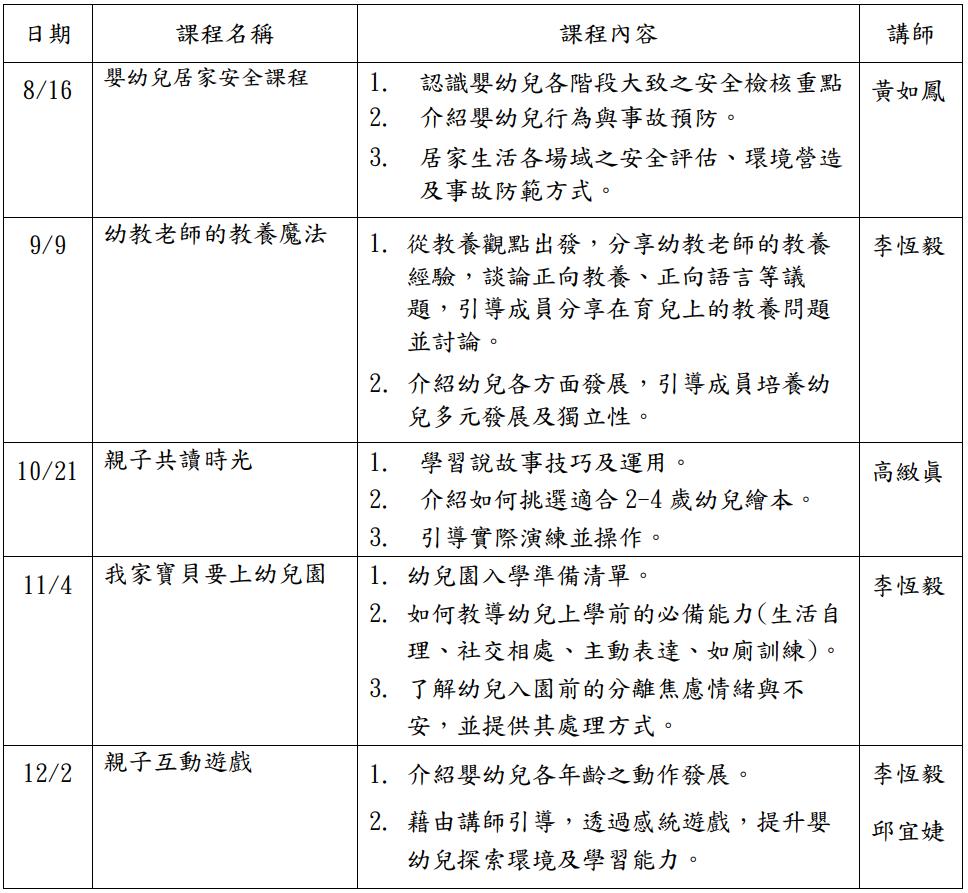 參、課程報名：採網路報名，請掃QRcord。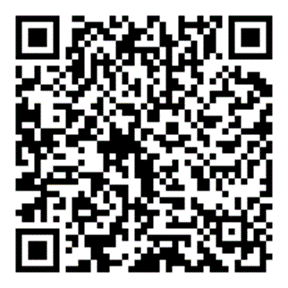 聯絡資訊：聯絡人：黃宥慈 社工員 E-mail：goh2124@goh.org.tw電 話：03-4938895#23(如有任何問題歡迎與我聯繫，請於週一至週五8:30~17:30來電)